The values in the table are for a two tailed test with d.f. = n – 2. Reject H0: ρ = 0 if the absolute value of r is greater than the value given in the table.  G. Sarty & University of Saskatchewan Distance Education Unit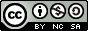 d.f.α = 0.05α = 0.0110.9990.99920.9500.99930.8780.95940.8110.91750.7540.87560.7070.83470.6660.79880.6320.76590.6020.735100.5760.708110.5530.684120.5320.661130.5140.641140.4970.623150.4820.606160.4680.590170.4560.575180.4440.561190.4330.549200.4230.537250.3810.487300.3490.449350.3250.418400.3040.393450.2880.372500.2730.354600.2500.325700.2320.302800.2170.283900.2050.2671000.1950.254